ZİYARETÇİNİN ADI SOYADIZİYARETÇİNİN ADI SOYADIZİYARETÇİNİN ADI SOYADIADI SOYADIİLETİŞİMBİLGİLENDİRME KONULARIBİLGİLENDİRME KONULARIBİLGİEDİNDİMKampüs içinde mecbur kalmadıkça yüzeylere dokunmamalıdır. Dokunulduğunda el antiseptiği kullanılmalıdır.Kampüs içinde mecbur kalmadıkça yüzeylere dokunmamalıdır. Dokunulduğunda el antiseptiği kullanılmalıdır.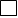 Tüm paydaşların kurum tarafından belirlenen talimat, prosedür vb. kurallara (güvenli mesafe kuralları, maske kullanımı vb.) uyması gerekmektedir.Tüm paydaşların kurum tarafından belirlenen talimat, prosedür vb. kurallara (güvenli mesafe kuralları, maske kullanımı vb.) uyması gerekmektedir.Kampüse girişte maske kullanılmalı ve ziyaret süresince çıkarılmamalıdır. Kampüse girişte maske kullanılmalı ve ziyaret süresince çıkarılmamalıdır. Tüm paydaşların vücut sıcaklığı ölçülecektir. Bakanlık genelgesine uygun olarak 38 C ve üzeri ateşi tespit edilenlerin 15 dakika bekletildikten sonra yenden ateş ölçümü sağlanacaktır. Yüksek ateş tespiti halinde, karantina odasında veya belirlenmiş benzeri bir alanda izolasyon sağlanarak derhal 184 aranacaktır. Bu amaçla güvenlik personelinin yönlendirmelerine uyulmalıdır. Tüm paydaşların vücut sıcaklığı ölçülecektir. Bakanlık genelgesine uygun olarak 38 C ve üzeri ateşi tespit edilenlerin 15 dakika bekletildikten sonra yenden ateş ölçümü sağlanacaktır. Yüksek ateş tespiti halinde, karantina odasında veya belirlenmiş benzeri bir alanda izolasyon sağlanarak derhal 184 aranacaktır. Bu amaçla güvenlik personelinin yönlendirmelerine uyulmalıdır. Ziyaretçi, tedarikçi ya da öğrencinin kampüs içinde mümkün olduğu kadar kısa süre kalmasısağlanmalıdır.Ziyaretçi, tedarikçi ya da öğrencinin kampüs içinde mümkün olduğu kadar kısa süre kalmasısağlanmalıdır.              Yıldız Teknik Üniversitesi Ziyaretçi Covid-19 Bilgilendirme ve Taahhüt  Formu ’nu okudum anladım.  Şu anda COVID-19 semptomlarım olmadığını onaylıyorum; Son 14 gün içinde COVID-19 testi pozitif olan veya covid şüphesi olan hiç kimseyle yakın temasta bulunmadım; kampüs içerisinde yönetim tarafından belirlenen ve acil durum planında yazan tüm kurallara uyacağım, tüm kampüste maske takacak ve güvenli mesafeyi koruyacağım"             ADI SOYADI : ………………………………….       İMZASI : ……………………              Yıldız Teknik Üniversitesi Ziyaretçi Covid-19 Bilgilendirme ve Taahhüt  Formu ’nu okudum anladım.  Şu anda COVID-19 semptomlarım olmadığını onaylıyorum; Son 14 gün içinde COVID-19 testi pozitif olan veya covid şüphesi olan hiç kimseyle yakın temasta bulunmadım; kampüs içerisinde yönetim tarafından belirlenen ve acil durum planında yazan tüm kurallara uyacağım, tüm kampüste maske takacak ve güvenli mesafeyi koruyacağım"             ADI SOYADI : ………………………………….       İMZASI : ……………………              Yıldız Teknik Üniversitesi Ziyaretçi Covid-19 Bilgilendirme ve Taahhüt  Formu ’nu okudum anladım.  Şu anda COVID-19 semptomlarım olmadığını onaylıyorum; Son 14 gün içinde COVID-19 testi pozitif olan veya covid şüphesi olan hiç kimseyle yakın temasta bulunmadım; kampüs içerisinde yönetim tarafından belirlenen ve acil durum planında yazan tüm kurallara uyacağım, tüm kampüste maske takacak ve güvenli mesafeyi koruyacağım"             ADI SOYADI : ………………………………….       İMZASI : ……………………